Pozvánka na semináře pro žadatele programu Kotlíkové dotace v Libereckém kraji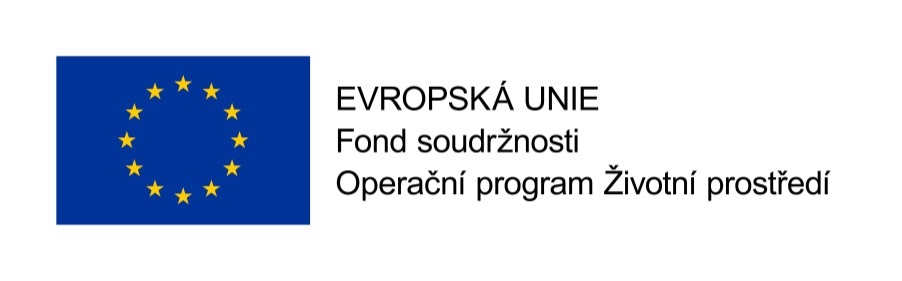 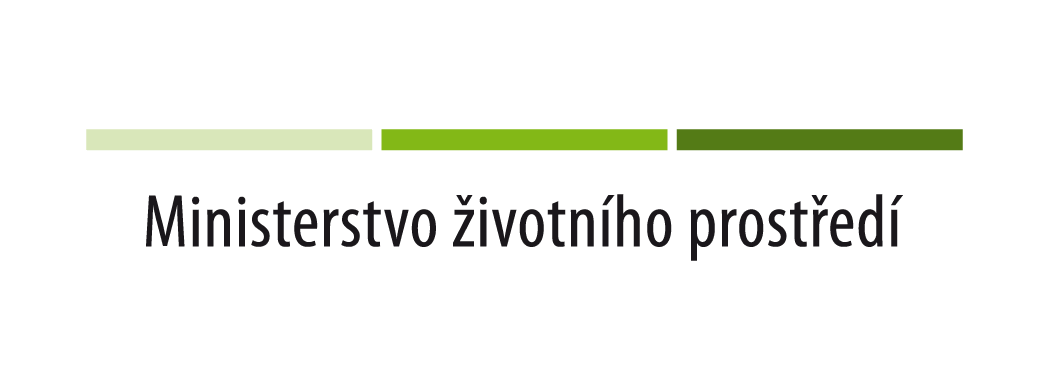 Seminář je určen:	fyzickým osobám, kteří chtějí měnit kotel na tuhá paliva a budou žádat o dotaci z programu Kotlíkové dotace v Libereckém krajiObsah semináře:	postup vyplnění žádosti, povinné přílohy, harmonogram čerpání finančních prostředků, způsobilé výdaje, smlouva, práva a povinnosti žadatele, diskuze, …Konání seminářů:Osobní konzultace:	po předchozím objednání na Krajském úřadu Libereckého krajeKontaktní informace:	Krajský úřad Libereckého kraje, (U Jezu 642/2a, 461 80  Liberec 2)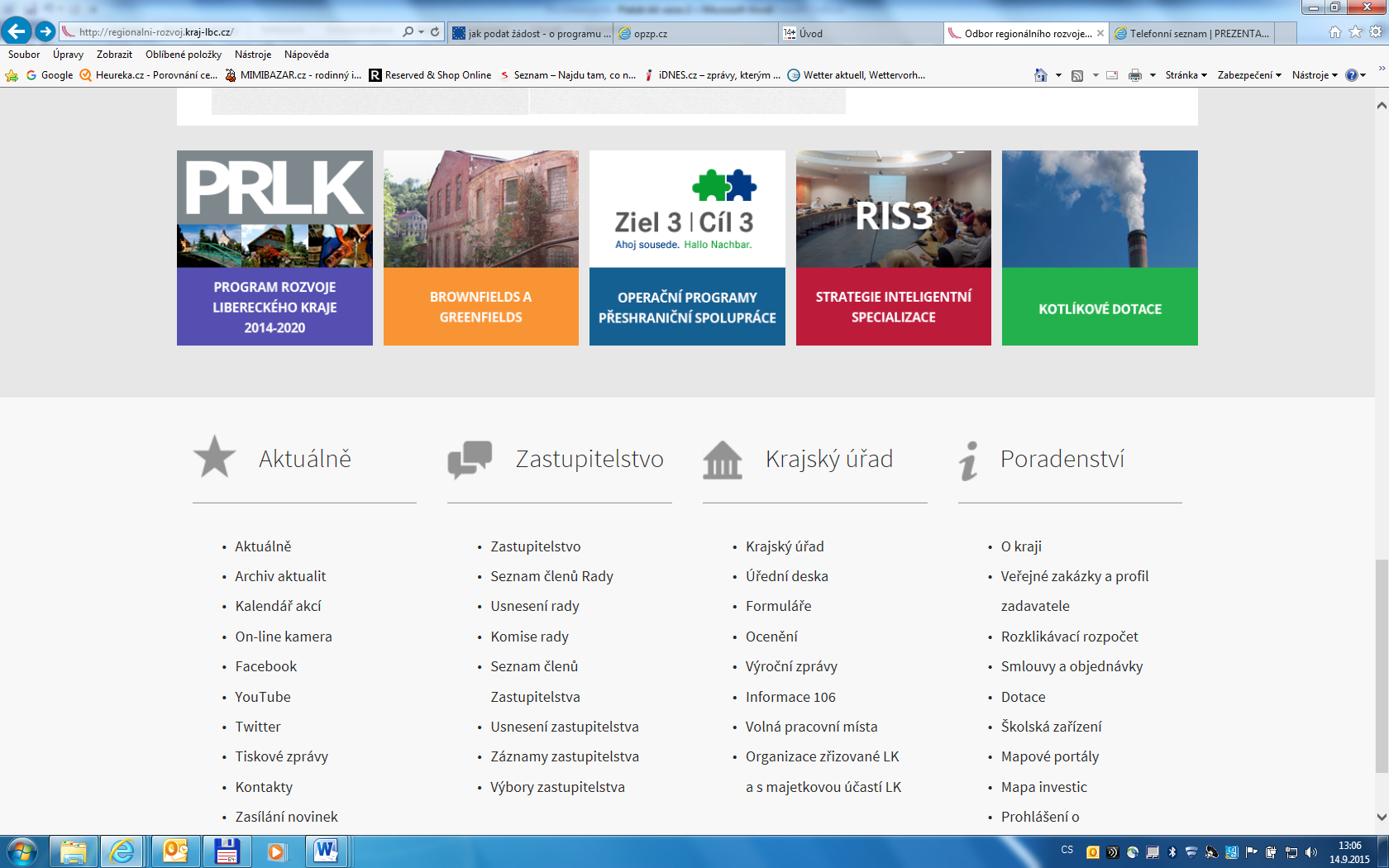 Odbor regionálního rozvoje a evropských projektů 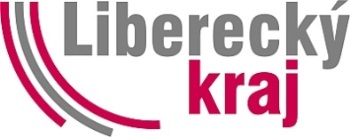 Oddělení řízení grantových schémat Tel. 485 226 linky 579, 574, 344, 653 kotliky@kraj-lbc.czhttp://regionalni-rozvoj.kraj-lbc.cz/page1620/kotlikove-dotace ObecDatumČas Místo seminářeČeská Lípa25.11.201509:30 - 17:30KD Crystal, ul. Boženy Němcové 2942 (prezentace v 9:30 a v 15:30, 13,30 -15,30 konzultace) Železný Brod02.12.201515:00 - 17:30 Městský úřad, budova B radnice, nám. 3. Května 1, Zasedací místnost (prezentace + dotazy)Nový Bor07.12.201509:30 - 17:30Městský úřad, nám. Míru 1, zasedací místnost 3. p., (prezentace v 9:30 a 15:30, 13,30 -15,30 konzultace)Turnov07.12.201514:00 - 17:00MÚ zasedací místnost, ul. A.Dvořáka 335, dv. č. 215 (od 14:00 konzultace, od 15:30 prezentace + dotazy)Jilemnice09.12.201515:00 - 18:00Radnice, Masarykovo nám. 82, Zasedací místnost MÚ, 1. patro, dveře č. 206 (prezentace + dotazy)Tanvald09.12.201516:00 - 18:00Radnice, ul. Palackého 359, velká zasedací místnost 2. patro (prezentace + dotazy)Frýdlant14.12.201515:00 - 18:00Radnice, nám. T. G. Masaryka 37, zasedací místnost, 1. patro, dveře č. 21, (prezentace + dotazy)Liberec14.12.201516:00 - 18:00Krajský úřad, multimediální sál, vstup z budovy C,   U Jezu 642/2a (prezentace + dotazy)Semily16.12.201510:00 - 17:00Radnice, ul. Husova 82, divadelní sál, (prezentace v 10:00 a v 15:00,13:00-15:00 konzultace)Jablonec n.N.21.12.201516:00 - 18:00Magistrát, Mírové nám. 19, zasedací místnost zastupitelstva města, 2. patro (prezentace + dotazy)